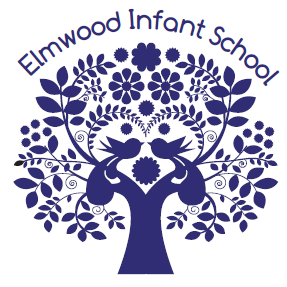 Lodge Road, Croydon, CR0 2PLPart-Time Teacher Required from September 2017Permanent - 0.4 per week (Mon and Tues)We are looking for a highly effective part–time class teacher to complete our teaching team from September, working as a job share in KS1.  We are looking for someone proactive, innovative and committed to securing high standards for all children.  Come and join a strong and supportive team of staff within a highly successful school that is committed to providing the best possible learning opportunities for everyone. What makes us unique?Elmwood Infant School is a large four form entry school with a 52 place nursery. We are located a short walk away from the centre of Croydon and serve a very diverse community with the majority of our pupils speaking English as an Additional Language. We are on a journey towards becoming an outstanding school and have achieved the Level 1 UNICEF Rights Respecting Award. Please take a look at our recently published articles in Nursery World and the Croydon Advertiser which highlight our work on tackling racism and promoting unity.Elmwood Infant School has excellent transport links, with bus and tram lines just a few minutes’ walk away. We are walking distance from East and West Croydon train stations, making it easy to access central London and other surrounding areas. Visits to the school are actively encouraged. Please contact the School Office to book a time to visit or to request an application pack. Tel: 020 8689 7681, email: jobs@elmwood-inf.croydon.sch.uk . Do let our office team know if you would find it useful to have a discussion about the post with our Headteacher. Please also take a look at our website, where you will be able to find out a lot more about our school. Application forms can also be downloaded from our website.Closing Date:   Wednesday 14th June at 12.00pm although applications will be considered upon receipt.We are committed to safeguarding and promote the welfare and well-being of children, young people, and vulnerable adults; we expect all staff and volunteers to share this commitment. All posts are subject to an enhanced DBS check. Elmwood Infant School is an equal opportunities employer.